Jagdverein Holledau e. V.  │   Regensburger Str. 27  │  D-84048 MainburgVereinsregister VR 200265 Amtsgericht Regensburg, Email: info@jagdvereinholledau.deAntrag auf Mitgliedschaft im Jagdverein Holledau e. V. im Landesjagdverband Bayern – Bayerischer Jagdverband e.V.Hiermit beantrage ich die Mitgliedschaft im Jagdverein Holledau e. V. im Bayerischen Jagdverband e. V. Ich bin bereit, den fälligen Mitgliedsbeitrag zu entrichten. Anrede: ____________  Akad.Grad:___________________ geb. am:___________________Vorname:____________________________ Name:_________________________________Wohnort/Straße ___________________________________________________PLZ __________________ Ort _______________________________________□ Erstmitgliedschaft im Jagdverein Holledau e. V. □ Zweitmitgliedschaft im Jagdverein Holledau e. V.  / Erstmitglied bei Kreisgruppe    _______________________________Optionale AngabenTel: ______________________  Mobil-Tel.:______________________________E-Mail:________________________________________________□ Jagdhornbläser in folgender Gruppe ____________________________________□ kein aktiver Jagdhornbläser□ Jagdscheininhaber seit ______________________________□ Sonstiges ________________________________________________________________      ______________________________________Datum, Ort 					UnterschriftJagdverein Holledau e. V.  │   Regensburger Str. 27  │  D-84048 MainburgVereinsregister VR 200265 Amtsgericht Regensburg, Email: info@jagdvereinholledau.deSEPA – Basis – LastschriftmandatGläubiger-Identifikationsnummer: DE70ZZZ00000151290Mandatsreferenz: = Ihre MitgliedsnummerIch ermächtige den Jagdverein Holledau e. V. im Landesjagdverband Bayern – Bayerischer Jagdverband e. V. den von mir zu entrichtenden Beitrag, gemäß Beschluss der Hauptversammlung, bei Fälligkeit mittels Lastschrift einzuziehen. Zugleich weise ich mein Kreditinstitut an, die vom Jagdverein Holledau e. V. im Landesjagdverband Bayern – Bayerischer Jagdverband e. V. auf mein Konto gezogenen Lastschriften einzulösen.Eine Änderung meiner Kontoverbindung werde ich dem Verein schriftlich mitteilen. Falls nicht, bin ich mit der Weitergabe der entstehenden Bankgebühren einverstanden. Hinweis: ich kann innerhalb von acht Wochen, beginnend mit dem Belastungsdatum, die Erstattung des belastenden Betrages verlangen. Es gelten dabei die mit meinem Kreditinstitut vereinbarten Bedingungen. Bei Austritt oder Tod erlischt das SEPA – Basis – Lastschriftmandat automatisch. Vorname________________________ Nachname _______________________________Straße, Haus-Nr.: __________________________________________________________PLZ, Wohnort: ____________________________________________________________Kreditinstitut: ____________________________________________________________BIC: _________________________IBAN: DE _______________________________________________________________________      ______________________________________Datum, Ort 					UnterschriftJagdverein Holledau e. V.  │   Regensburger Str. 27  │  D-84048 MainburgVereinsregister VR 200265 Amtsgericht Regensburg, Email: info@jagdvereinholledau.de Datenschutz – EinwilligungserklärungDer für die Veröffentlichung verantwortliche Vereinsvorstand ist verpflichtet, alle Maßnahmen zur Gewährleistung des Datenschutzes zu ergreifen, die durch die Umstände geboten erscheinen. Angesichts der besonderen Eigenschaften von Online-Verfahren (insbesondere Internet), kann dieser den Datenschutz jedoch nicht umfassend garantieren. Daher nimmt das Vereinsmitglied die Risiken für eine Persönlichkeitsverletzung zur Kenntnis und ist sich bewusst, dass:die personenbezogenen Daten auch in Staaten abrufbar sind, die keine der Bundesrepublik Deutschland vergleichbaren Datenschutzbestimmungen kennen, ferner ist nicht garantiert, dass: die Daten vertraulich bleiben,die inhaltliche Richtigkeit fortbesteht, die Daten nicht verändert werden könnenDas Vereinsmitglied kann seine Einwilligung jederzeit gegenüber dem Verein widerrufen. Der/Die Unterzeichnende bestätigt, das Vorstehende zur Kenntnis genommen zu haben und erlaubt dem Jagdverein Holledau im Landesjagdverband Bayern – Bayerischer Jagdverband e. V. folgende Daten in Vereinsmitteilungen, Presse oder über Internet zu veröffentlichen. Allgemeine Daten: Vorname, Nachname, Fotos (vorliegende und zukünftig erstellte)Sonstige Daten, z. B. Leistungsergebnisse, Teilnahmen an VeranstaltungenSpezielle Daten: Anschrift, Telefonnummer, Email□ Ja, ich möchte in Zukunft Informationen zu Vereinsmitteilungen, Neuheiten und Veranstaltungen erhalten. Diese Informationen können per Post und per Email erfolgen. Ich bin damit einverstanden, dass meine Daten durch den Jagdverein Holledau e. V. im Landesjagdverband Bayern – Bayerischer Jagdverband e. V. elektronisch zu Zwecken der Information und Werbung gespeichert werden. Ich kann die Einwilligung jederzeit widerrufen. _________________________________      ____________________________________Datum, Ort					Unterschrift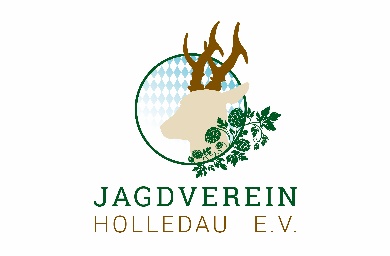 Jagdverein Holledau e.V.im Bayerischen Jagdverband e.V.Jagdverein Holledau e.V.im Bayerischen Jagdverband e.V.Jagdverein Holledau e.V.im Bayerischen Jagdverband e.V.